                 FZ.2380.23.L.22.2022INFORMACJAO WYBORZE NAJKORZYSTNIEJSZEJ OFERTY	Na podstawie art. 253 ust. 2 ustawy Prawo zamówień publicznych Zamawiający informuje, że w postępowaniu prowadzonym w trybie podstawowym bez negocjacji na WYMIANĘ SIŁOWNI TELEKOMUNIKACYJNYCH ORAZ ZASILANIA BEZPRZERWOWEGO 
W WĘZŁACH OST112 W JEDNOSTKACH POLICJI WOJ. PODLASKIEGO (postępowanie nr 23/L/22) jako najkorzystniejsze w zakresie poszczególnych zadań częściowych zostały wybrane oferty Wykonawców: w zakresie zadania nr 1 – wymiana siłowni telekomunikacyjnej w budynku KWP w Białymstoku przy ul. Sienkiewicza 65:Delta Electronics (Poland) Sp. z o.o.ul. Poleczki 23, 02-822 Warszawaz ceną ofertową brutto: 118.546,17 złw zakresie zadania nr 2 – wymiana siłowni telekomunikacyjnej w budynku KMP w Łomży przy 
ul. Wojska Polskiego 9:TELZAS Sp. z o.o.ul. Bugno 3, 78-400 Szczecinekz ceną ofertową brutto: 95.290,56 złw zakresie zadania nr 3 – modernizacja zasilania bezprzerwowego w budynku w Komendzie Wojewódzkiej Policji w Białymstoku ul. Sienkiewicza 65:ANMARO Sp. z o.o.ul. Na Skały 1b, 35-321 Rzeszówz ceną ofertową brutto: 102.385,20 złUzasadnienie wyboru: Zgodnie z art. 239 ust. 1 ustawy w/w oferty są najkorzystniejsze 
w zakresie poszczególnych zadań częściowych na podstawie kryteriów oceny ofert określonych 
w dokumentach zamówienia (cena = 60%, okres gwarancji = 20%, czas wykonania naprawy gwarancyjnej dla wszystkich urządzeń, które spowodowały całkowitą niesprawność urządzenia - NG1 = 12%, czas wykonania naprawy gwarancyjnej dla wszystkich urządzeń, które spowodowały obniżenie funkcjonalności urządzenia – NG2 = 4%, ilość przeglądów okresowych w okresie gwarancji = 4%).Punktacja przyznana złożonym w postępowaniu ofertom:Zadanie nr 1 – wymiana siłowni telekomunikacyjnej w budynku KWP w Białymstoku przy 
ul. Sienkiewicza 65:Zadanie nr 2 – wymiana siłowni telekomunikacyjnej w budynku KMP w Łomży przy ul. Wojska Polskiego 9:Zadanie nr 3 – modernizacja zasilania bezprzerwowego w budynku w Komendzie Wojewódzkiej Policji w Białymstoku ul. Sienkiewicza 65:Sławomir Wilczewski                         (podpis na oryginale)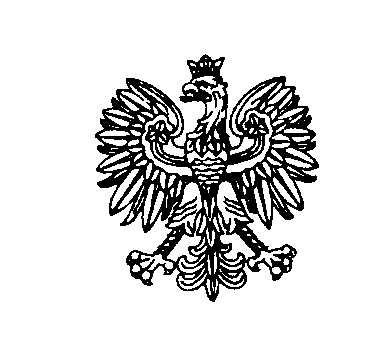 Białystok, dnia 8 lipca 2022 rokuBiałystok, dnia 8 lipca 2022 rokuBiałystok, dnia 8 lipca 2022 rokuBiałystok, dnia 8 lipca 2022 rokuBiałystok, dnia 8 lipca 2022 roku                         ZastępcaKomendanta Wojewódzkiego Policji w Białymstoku                         ZastępcaKomendanta Wojewódzkiego Policji w Białymstoku                         ZastępcaKomendanta Wojewódzkiego Policji w BiałymstokuNr ofertyNazwa(firma)i adres WykonawcyCena ofertowa bruttoOkres gwarancjiCzas wykona-nia naprawy NG1Czas wykona-nia naprawy NG2Ilość przeglą-dów okreso-wychRazem2TELZAS Sp. z o.o.ul. Bugno 378-400 Szczecinek208.541,58 zł / 34,11 pkt60 m-cy /20 pkt24 h /12 pkt60 h /4 pkt2 /4 pkt74,11 pkt3Delta Electronics (Poland) Sp. z o.o.ul. Poleczki 2302-822 Warszawa118.546,17 zł / 60,00 pkt60 m-cy /20 pkt24 h /12 pkt60 h /4 pkt2 /4 pkt100,00 pktNr ofertyNazwa(firma)i adres WykonawcyCena ofertowa bruttoOkres gwarancjiCzas wykona-nia naprawy NG1Czas wykona-nia naprawy NG2Ilość przeglą-dów okreso-wychRazem2TELZAS Sp. z o.o.ul. Bugno 378-400 Szczecinek95.290,56 zł / 60,00 pkt60 m-cy /20 pkt24 h /12 pkt60 h /4 pkt2 /4 pkt100,00 pkt3Delta Electronics (Poland) Sp. z o.o.ul. Poleczki 2302-822 Warszawa99.722,25 zł / 57,33 pkt36 m-cy /0 pkt24 h /12 pkt60 h /4 pkt2 /4 pkt77,33 pktNr ofertyNazwa(firma)i adres WykonawcyCena ofertowa bruttoOkres gwarancjiCzas wykona-nia naprawy NG1Czas wykona-nia naprawy NG2Ilość przeglą-dów okreso-wychRazem1ANMARO Sp. z o.o.ul. Na Skały 1b35-321 Rzeszów102.385,20 zł / 60,00 pkt60 m-cy /20 pkt24 h /12 pkt60 h /4 pkt2 /4 pkt100,00 pkt2TELZAS Sp. z o.o.ul. Bugno 378-400 Szczecinek134.189,31 zł / 45,78 pkt60 m-cy /20 pkt24 h /12 pkt60 h /4 pkt2 /4 pkt85,78 pkt